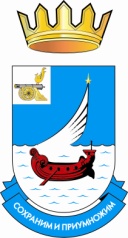 СОВЕТ ДЕПУТАТОВСЕРГО-ИВАНОВСКОГО СЕЛЬСКОГО ПОСЕЛЕНИЯ ГАГАРИНСКОГО РАЙОНА СМОЛЕНСКОЙ ОБЛАСТИРЕШЕНИЕот «17» октября  2018 года                                                                   №25                                                                                   О рассмотрении инициативы о преобразовании муниципальных образованийРассмотрев решение Гагаринской районной Думы от «20» сентября 2018 года № 105 «Об инициировании вопроса о преобразовании муниципальных образований на территории муниципального образования «Гагаринский район» Смоленской области», Совет депутатов Серго-Ивановского сельского поселения Гагаринского района Смоленской области                                                                                                     РЕШИЛ:1. Поддержать инициативу Гагаринской районной Думы о преобразовании муниципальных образований Серго-Ивановского сельского поселения Гагаринского района Смоленской области с Никольским сельским поселением Гагаринского района Смоленской области, с  Потаповским сельским поселением Гагаринского района Смоленской области, Покровским сельским поселением Гагаринского района Смоленской области, Мальцевским сельским поселением Гагаринского района Смоленской области, Токаревским сельским поселением Гагаринского района Смоленской области путем их объединения, не влекущего изменения границ иных муниципальных образований, с созданием вновь образованного муниципального образования – Никольского  сельского поселения Гагаринского района Смоленской области с административным центром  – деревня Никольское.2. Настоящее решение направить в Гагаринскую районную Думу.3. Настоящее решение подлежит официальному опубликованию в газете «Гжатский вестник». Глава муниципального образованияСерго-Ивановского сельского поселения Гагаринского района Смоленской области                                 А.С. Павлов